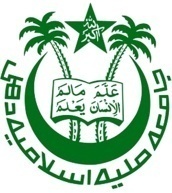 APPLICATION FORM FOR PROMOTION UNDERUGC-CAS-2018*GENERAL INFORMATIONAcademic Qualifications :-*To be submitted on completion of assessment period.Appointments held prior to joining this institution:-Posts held since joining Jamia Millia Islamia :-Ph.D student (During assessment period): Under supervision  	           Guided  Total number of research publications in the peer-reviewed or UGC/UGC-CARE-listed journals (during entire career): Total number of research publications, published in the peer-reviewed or UGC/CARE-listed journals during the assessment period: Fields of Specialisation under the Subject/Discipline:-(a)	 ..(b)	 ..Orientation course/Refresher Courses/Research Methodology/ Workshops/ Syllabus Up-gradation Workshop/ Teaching-Learning-Evaluation, Technology Programmes/ Faculty Development Programme or completed one MOOCs course.Table: 1. ANNUAL PERFORMANCE ASSESSMENT REPORT(As per UGC Regulation-2018, Appendix II Table 1, page no. 104, published in the Gazette of India dated 18.07.2018)To be filled for each year during assessment periodAnnual period: …………………….. to ………………………..Teaching Activity:Involvement in the University students related activities/research activities:Overall Grading:Note: 1. For the purpose of assessing the grading of Activity at Serial No. 1 and Serial No. 2, all such periods of duration which have been spent by the teacher on different kinds of paid leaves such as Maternity Leave, Child Care Leave, Study Leave, Medical Leave, Extraordinary Leave and Deputation shall be excluded from the grading assessment. The teacher shall be assessed for the remaining period of duration and the same shall be extrapolated for the entire period of assessment to arrive at the grading of the teacher. The teacher on such leaves or deputation as mentioned above shall not be put to any disadvantage for promotion under CAS due to his/her absence from his/her teaching responsibilities subject to the condition that such leave/deputation was undertaken with the prior approval of the competent authority following all procedures laid down in these regulations and as per the acts, statutes and ordinances of the parent institutionNote: 2. The repost should be submitted at the end of every academic year, within the stipulated time. The teacher will provide documentary evidence for the claims made in the annual self-appraisal report, which is to be verified by the HoD/Director. The submission should be through the Head of the Department (HoD)/Director.I certify that the information provided in Table. 1. S.No. 1 and 2 is correct as per records available with the university and/or documents enclosed along with the duly filled in the annual performance assessment report proforma.Signature of the Applicant:Designation: 		                       Date:The particulars given in this application have been checked and verified from office records and documents enclosed are found to be correct.Signature of HoD/ Director of the Centre 					     Note: The individual Annual Performance Assessment Reports proforma duly filled along with all enclosures, submitted for CAS promotions will be verified as necessary and placed before the Screening cum Evaluation Committee or Selection Committee for assessment / verification.*****************************************************Table: 2. Academic /Research Score (As per UGC Regulation-2018, Page. No. 105, published in the Gazette of India, dated 18.07.2018)1. Research Papers (Journal)2. (a) (i) Book authored2. (a) (ii) Chapters published in Books / Edited Books2. (a) (iii) Editor of Book2. (b) (i) Translation works in Indian and Foreign Languages by qualified faculties2. (b) (ii) Translation works in Indian and Foreign Languages by qualified faculties3. (a) Creation of ICT mediated Teaching Learning pedagogy and content and development of new and innovative courses and curricula: Development of Innovative pedagogy3. (b) Design of new curricula and courses3. (c) MOOCs3. (d) E-Content4. (a) Research Guidance4. (b), (c) & (d) Ongoing and Completed Research Projects/ Consultancy Projects. 5. (a) Patent5. (b) *Policy Documents 5. (c) Awards/ Fellowships 6. *Invited Lectures/ Resource Person/Paper presentation in Seminars/ Conferences/full paper in Conference Proceedings (Paper presented in Seminars/Conferences and also published as full paper in Conference Proceedings will be counted only once).Note:Paper presented if part of edited book or proceeding then it can be claimed only once.For joint supervision of research students, the formula shall be 70% of the total score for Supervisor and Co-supervisor. Supervisor and Co-supervisor, both shall get 7 marks each.The research score shall be from the minimum of three categories out of six categories.SUMMARY OF RESEARCH SCORELIST OF ENCLOSURES: (Please attach, copies of certificates, sanction orders, papers etc. wherever necessary)I certify that the information provided in Table. 2 are correct as per records available with the university and/or documents enclosed along with the duly filled proforma.Signature of the Applicant:Designation: 	        Date:The particulars given in this application have been checked and verified from office records and documents enclosed are found to be correct.Signature of HoD/ Director/ Principal					     Signature of DeanN:B: The individual research proforma duly filled along with all enclosures, submitted for CAS promotions will be verified as necessary and placed before the Screening cum Evaluation Committee or Selection Committee for assessment / verification.*****************************************************1.Name (in Block Letters):2.Father’s Name:3.Department/ Centre:4.Present Designation & Annual Grade Pay/Academic Level:5.Date of last promotion ( attach proof):6.Which position and grade pay/ Academic Level are you an applicant under CAS?7.Date of Eligibility for Promotion:8.Gender:9.Address for correspondence :10.Telephone/Mobile No:11.E-mail:12.Employee ID:DegreesName of UniversityYear of Passing/ Date of awardPercentage of marksDivision Class / GradeSubject/ Title of thesisM.A/ M.Sc/ M.ComM.Phil.Ph.D./D.Phil.DesignationName of EmployerDate of JoiningDate of JoiningPay Band with AGP/ADesignationName of EmployerJoiningLeavingPay Band with AGP/AS.No.DesignationDepartment/CentreDate of actual JoiningDate of actual JoiningPay Band with AGP/ Academic LevelS.No.DesignationDepartment/CentreFromToPay Band with AGP/ Academic Level1.Appointment of Asstt. Professor2.Date of Promotion atStage-2/ Leve-113.Date of Promotion atStage-3/ Level-124.Date of Promotion atStage-4/ Level-13AS. No.ProgrammeDuration with dateOrganized byName :Department/Centre :Designation & Level :Employee ID :S. NoCourse/Semester/Paper*Mode of teachingNo. of classes per week allottedNo. of classes taken as per documented record per year% classes takenGrading Criteria To be filled by HoD/ Director of the CentreGrading Criteria: Good : 80 % & above, Satisfactory : Below 80 % but 70 % & above, Not Satisfactory: Less than 70 %Note 1: * Lecture (L), Seminar (S), Tutorial (T), Practical (P), Contact Hours (C), Lab (LB)(Note 2: Enclose all relevant documents in sequence)Grading Criteria: Good : 80 % & above, Satisfactory : Below 80 % but 70 % & above, Not Satisfactory: Less than 70 %Note 1: * Lecture (L), Seminar (S), Tutorial (T), Practical (P), Contact Hours (C), Lab (LB)(Note 2: Enclose all relevant documents in sequence)Grading Criteria: Good : 80 % & above, Satisfactory : Below 80 % but 70 % & above, Not Satisfactory: Less than 70 %Note 1: * Lecture (L), Seminar (S), Tutorial (T), Practical (P), Contact Hours (C), Lab (LB)(Note 2: Enclose all relevant documents in sequence)Grading Criteria: Good : 80 % & above, Satisfactory : Below 80 % but 70 % & above, Not Satisfactory: Less than 70 %Note 1: * Lecture (L), Seminar (S), Tutorial (T), Practical (P), Contact Hours (C), Lab (LB)(Note 2: Enclose all relevant documents in sequence)Grading Criteria: Good : 80 % & above, Satisfactory : Below 80 % but 70 % & above, Not Satisfactory: Less than 70 %Note 1: * Lecture (L), Seminar (S), Tutorial (T), Practical (P), Contact Hours (C), Lab (LB)(Note 2: Enclose all relevant documents in sequence)Grading Criteria: Good : 80 % & above, Satisfactory : Below 80 % but 70 % & above, Not Satisfactory: Less than 70 %Note 1: * Lecture (L), Seminar (S), Tutorial (T), Practical (P), Contact Hours (C), Lab (LB)(Note 2: Enclose all relevant documents in sequence)S.NoNature of ActivityPeriod/ Date (s)Grading Criteria To be filled by HoD/ Director of the Centrea.Administrative responsibilities such as Head Chairperson/ Dean/ Director/ Co-ordinator, Warden etc.(list activities below)b.Examination and evaluation duties assigned by the college/ university or attending the examination paper evaluation.(list activities below)c.Student related co-curricular, extension and field based activities such as student clubs, career counselling, study visits, student seminars and other events, cultural, sports, NCC, NSS and community services. (list activities below)d.Organising seminars/ conferences/  workshops, other  college/ university activities.   (list activities below)e.Evidence of actively involved in guiding Ph.D students.(list activities below)f.Conducting minor or major research project sponsored by national or international agencies.(list activities below)g.No. of single or joint publication in peer-reviewed or UGC list of Journals. Grading Criteria: Good : Involved in at least 3 activities.Satisfactory : 1-2 activities.Not-Satisfactory : Not involved/undertaken any of the activities.Note: Number of activities can be within or across the broad categories of activities.(Note 3: Enclose all relevant documents in sequence)Grading Criteria: Good : Involved in at least 3 activities.Satisfactory : 1-2 activities.Not-Satisfactory : Not involved/undertaken any of the activities.Note: Number of activities can be within or across the broad categories of activities.(Note 3: Enclose all relevant documents in sequence)Overall Grading Criteria: Good: Good in teaching and satisfactory or good in activity at SI. No.2.Or Satisfactory: Satisfactory in teaching and good or satisfactory in activity at SI. No.2. Not Satisfactory: If neither good nor satisfactory in overall gradingTo be filled by HoD/ Director of the CentreOverall Grading:S.No.Title with page nos. and date of publicationJournalISSN NoWhetherpeerreviewed* ImpactFactor if anyNo.of co-authorsWhetherFirstAuthor / Corresponding / Supervisor/    Co-supervisor?Listed in UGC-CARE/ Scopus/ WoS or not?Research ScoreBefore Assessment Period (for Associate Professor and Professor)Before Assessment Period (for Associate Professor and Professor)Before Assessment Period (for Associate Professor and Professor)Before Assessment Period (for Associate Professor and Professor)Before Assessment Period (for Associate Professor and Professor)Before Assessment Period (for Associate Professor and Professor)Before Assessment Period (for Associate Professor and Professor)Before Assessment Period (for Associate Professor and Professor)Before Assessment Period (for Associate Professor and Professor)Peer-Reviewed or UGC-listed Journals/UGC-CARE listed Journals (* Impact factor to be determined as per Thomson Reuters list proof attached). (Note: Enclose all journals papers in sequence i.e. full papers, ISSN no., peer reviewed, IF, Supervisor, UGC-CARE/Scopus/WoS proof).Peer-Reviewed or UGC-listed Journals/UGC-CARE listed Journals (* Impact factor to be determined as per Thomson Reuters list proof attached). (Note: Enclose all journals papers in sequence i.e. full papers, ISSN no., peer reviewed, IF, Supervisor, UGC-CARE/Scopus/WoS proof).Peer-Reviewed or UGC-listed Journals/UGC-CARE listed Journals (* Impact factor to be determined as per Thomson Reuters list proof attached). (Note: Enclose all journals papers in sequence i.e. full papers, ISSN no., peer reviewed, IF, Supervisor, UGC-CARE/Scopus/WoS proof).Peer-Reviewed or UGC-listed Journals/UGC-CARE listed Journals (* Impact factor to be determined as per Thomson Reuters list proof attached). (Note: Enclose all journals papers in sequence i.e. full papers, ISSN no., peer reviewed, IF, Supervisor, UGC-CARE/Scopus/WoS proof).Peer-Reviewed or UGC-listed Journals/UGC-CARE listed Journals (* Impact factor to be determined as per Thomson Reuters list proof attached). (Note: Enclose all journals papers in sequence i.e. full papers, ISSN no., peer reviewed, IF, Supervisor, UGC-CARE/Scopus/WoS proof).Peer-Reviewed or UGC-listed Journals/UGC-CARE listed Journals (* Impact factor to be determined as per Thomson Reuters list proof attached). (Note: Enclose all journals papers in sequence i.e. full papers, ISSN no., peer reviewed, IF, Supervisor, UGC-CARE/Scopus/WoS proof).Peer-Reviewed or UGC-listed Journals/UGC-CARE listed Journals (* Impact factor to be determined as per Thomson Reuters list proof attached). (Note: Enclose all journals papers in sequence i.e. full papers, ISSN no., peer reviewed, IF, Supervisor, UGC-CARE/Scopus/WoS proof).Peer-Reviewed or UGC-listed Journals/UGC-CARE listed Journals (* Impact factor to be determined as per Thomson Reuters list proof attached). (Note: Enclose all journals papers in sequence i.e. full papers, ISSN no., peer reviewed, IF, Supervisor, UGC-CARE/Scopus/WoS proof).Peer-Reviewed or UGC-listed Journals/UGC-CARE listed Journals (* Impact factor to be determined as per Thomson Reuters list proof attached). (Note: Enclose all journals papers in sequence i.e. full papers, ISSN no., peer reviewed, IF, Supervisor, UGC-CARE/Scopus/WoS proof).Peer-Reviewed or UGC-listed Journals/UGC-CARE listed Journals (* Impact factor to be determined as per Thomson Reuters list proof attached). (Note: Enclose all journals papers in sequence i.e. full papers, ISSN no., peer reviewed, IF, Supervisor, UGC-CARE/Scopus/WoS proof).S.No.Book Title with page Nos. and date of publicationName of the PublisherWhether National/ International PublisherISBN No No. ofco-authorsWhether youare the mainauthorResearch Score(Note: Enclose all relevant documents in sequence i.e Book cover page, back page, contents proof and ISBN no proof along with complete book)(Note: Enclose all relevant documents in sequence i.e Book cover page, back page, contents proof and ISBN no proof along with complete book)(Note: Enclose all relevant documents in sequence i.e Book cover page, back page, contents proof and ISBN no proof along with complete book)(Note: Enclose all relevant documents in sequence i.e Book cover page, back page, contents proof and ISBN no proof along with complete book)(Note: Enclose all relevant documents in sequence i.e Book cover page, back page, contents proof and ISBN no proof along with complete book)(Note: Enclose all relevant documents in sequence i.e Book cover page, back page, contents proof and ISBN no proof along with complete book)(Note: Enclose all relevant documents in sequence i.e Book cover page, back page, contents proof and ISBN no proof along with complete book)(Note: Enclose all relevant documents in sequence i.e Book cover page, back page, contents proof and ISBN no proof along with complete book)S.No.Title with page Nos. and date of publicationBook/ Title editor & publisherISBN No No. ofco-authorsWhether youare the mainauthorResearch Score(Note: Enclose all relevant documents in sequence i.e Book cover page, back page, contents proof, ISBN no proof and concern chapter full page proof)(Note: Enclose all relevant documents in sequence i.e Book cover page, back page, contents proof, ISBN no proof and concern chapter full page proof)(Note: Enclose all relevant documents in sequence i.e Book cover page, back page, contents proof, ISBN no proof and concern chapter full page proof)(Note: Enclose all relevant documents in sequence i.e Book cover page, back page, contents proof, ISBN no proof and concern chapter full page proof)(Note: Enclose all relevant documents in sequence i.e Book cover page, back page, contents proof, ISBN no proof and concern chapter full page proof)(Note: Enclose all relevant documents in sequence i.e Book cover page, back page, contents proof, ISBN no proof and concern chapter full page proof)(Note: Enclose all relevant documents in sequence i.e Book cover page, back page, contents proof, ISBN no proof and concern chapter full page proof)S.No.Title with page No  and date of publicationName of PublisherWhether National/ International Publisher ISBN NoNo. ofco-editorsWhether youare the maineditorResearch Score(Note: Enclose all relevant documents in sequence i.e Edited Book cover page, back page, contents proof and ISBN no proof along with complete book)(Note: Enclose all relevant documents in sequence i.e Edited Book cover page, back page, contents proof and ISBN no proof along with complete book)(Note: Enclose all relevant documents in sequence i.e Edited Book cover page, back page, contents proof and ISBN no proof along with complete book)(Note: Enclose all relevant documents in sequence i.e Edited Book cover page, back page, contents proof and ISBN no proof along with complete book)(Note: Enclose all relevant documents in sequence i.e Edited Book cover page, back page, contents proof and ISBN no proof along with complete book)(Note: Enclose all relevant documents in sequence i.e Edited Book cover page, back page, contents proof and ISBN no proof along with complete book)(Note: Enclose all relevant documents in sequence i.e Edited Book cover page, back page, contents proof and ISBN no proof along with complete book)(Note: Enclose all relevant documents in sequence i.e Edited Book cover page, back page, contents proof and ISBN no proof along with complete book)S.No.Title with page No  and date of publicationTypes of TranslationIndian/Foreign LanguagesPublisher & ISSN/ ISBN NoChapter/ Research PaperNo. ofco-TranslatorWhether you are the main Translator?Research Score(Note: Enclose all relevant documents in sequence i.e Research paper, Book cover page, back page, contents proof, ISSN/ISBN no proof along with book and concern chapter full page proof)(Note: Enclose all relevant documents in sequence i.e Research paper, Book cover page, back page, contents proof, ISSN/ISBN no proof along with book and concern chapter full page proof)(Note: Enclose all relevant documents in sequence i.e Research paper, Book cover page, back page, contents proof, ISSN/ISBN no proof along with book and concern chapter full page proof)(Note: Enclose all relevant documents in sequence i.e Research paper, Book cover page, back page, contents proof, ISSN/ISBN no proof along with book and concern chapter full page proof)(Note: Enclose all relevant documents in sequence i.e Research paper, Book cover page, back page, contents proof, ISSN/ISBN no proof along with book and concern chapter full page proof)(Note: Enclose all relevant documents in sequence i.e Research paper, Book cover page, back page, contents proof, ISSN/ISBN no proof along with book and concern chapter full page proof)(Note: Enclose all relevant documents in sequence i.e Research paper, Book cover page, back page, contents proof, ISSN/ISBN no proof along with book and concern chapter full page proof)(Note: Enclose all relevant documents in sequence i.e Research paper, Book cover page, back page, contents proof, ISSN/ISBN no proof along with book and concern chapter full page proof)S.No.Title with page No  and date of publicationTypes of TranslationIndian/Foreign LanguagesPublisher & ISSN/ ISBN NoBookNo. ofco-TranslatorWhether you are the main Translator?Research Score (Note : Enclose all relevant documents in sequence) (Note : Enclose all relevant documents in sequence) (Note : Enclose all relevant documents in sequence) (Note : Enclose all relevant documents in sequence) (Note : Enclose all relevant documents in sequence) (Note : Enclose all relevant documents in sequence) (Note : Enclose all relevant documents in sequence) (Note : Enclose all relevant documents in sequence)S. No.Title of Development of Innovative pedagogyShort Description/ Contribution Type of Pedagogy/Modules/ E-content/ uploaded linkLevelUG/PGNo. of QuadrantsCEC approval if anyResearch Score (Note: Enclose all relevant documents in sequence) (Note: Enclose all relevant documents in sequence) (Note: Enclose all relevant documents in sequence) (Note: Enclose all relevant documents in sequence) (Note: Enclose all relevant documents in sequence) (Note: Enclose all relevant documents in sequence) (Note: Enclose all relevant documents in sequence) (Note: Enclose all relevant documents in sequence)S. No.Title of curricula and courseLevelUG/PGNo. of Units/ courseApproval of competent authority (if any)Research Score (Note: Enclose all relevant documents in sequence) (Note: Enclose all relevant documents in sequence) (Note: Enclose all relevant documents in sequence) (Note: Enclose all relevant documents in sequence) (Note: Enclose all relevant documents in sequence) (Note: Enclose all relevant documents in sequence)S. No.MOOCs (Development of complete MOOCs, MOOCs module/lecture, Content writer/subject matter expert, Course Coordinator for MOOCsShort Description/ Contribution Level of contribution (Content writer/ subject matter expert)No. of QuadrantsNo. of Module/ lectureResearch Score (Note: Enclose all relevant documents in sequence) (Note: Enclose all relevant documents in sequence) (Note: Enclose all relevant documents in sequence) (Note: Enclose all relevant documents in sequence) (Note: Enclose all relevant documents in sequence) (Note: Enclose all relevant documents in sequence) (Note: Enclose all relevant documents in sequence)S. No.Title of E-contentLevel of contribution UG/PGNo. of QuadrantsLevel of contribution (Editor of e-content for complete course/paper/e-book)No. of ModuleResearch Score (Note: Enclose all relevant documents in sequence) (Note: Enclose all relevant documents in sequence) (Note: Enclose all relevant documents in sequence) (Note: Enclose all relevant documents in sequence) (Note: Enclose all relevant documents in sequence) (Note: Enclose all relevant documents in sequence) (Note: Enclose all relevant documents in sequence)S.No.DegreeName of the StudentsThesis Submitted(with date)Degree awarded(with date)Research Score1*M. Phil./*P.G dissertationN/A2Ph. D. *Note: Only awarded will be considered.    (Note: Enclose all relevant documents in sequence)*Note: Only awarded will be considered.    (Note: Enclose all relevant documents in sequence)*Note: Only awarded will be considered.    (Note: Enclose all relevant documents in sequence)*Note: Only awarded will be considered.    (Note: Enclose all relevant documents in sequence)*Note: Only awarded will be considered.    (Note: Enclose all relevant documents in sequence)*Note: Only awarded will be considered.    (Note: Enclose all relevant documents in sequence)S.No.Title of Research Project Funding AgencyDate of SanctionGrant/Amount Mobilized (Rs. Lakhs)Whether you are the PI/Co-PI/ConsultantStatusOngoing/ Completed Research ScoreNote 1: Principal Investigator and Co-investigator would be 50% each.(Note 2: Enclose all relevant documents in sequence i.e. Sanctioned letter and UC certificate)Note 1: Principal Investigator and Co-investigator would be 50% each.(Note 2: Enclose all relevant documents in sequence i.e. Sanctioned letter and UC certificate)Note 1: Principal Investigator and Co-investigator would be 50% each.(Note 2: Enclose all relevant documents in sequence i.e. Sanctioned letter and UC certificate)Note 1: Principal Investigator and Co-investigator would be 50% each.(Note 2: Enclose all relevant documents in sequence i.e. Sanctioned letter and UC certificate)Note 1: Principal Investigator and Co-investigator would be 50% each.(Note 2: Enclose all relevant documents in sequence i.e. Sanctioned letter and UC certificate)Note 1: Principal Investigator and Co-investigator would be 50% each.(Note 2: Enclose all relevant documents in sequence i.e. Sanctioned letter and UC certificate)Note 1: Principal Investigator and Co-investigator would be 50% each.(Note 2: Enclose all relevant documents in sequence i.e. Sanctioned letter and UC certificate)Note 1: Principal Investigator and Co-investigator would be 50% each.(Note 2: Enclose all relevant documents in sequence i.e. Sanctioned letter and UC certificate)S.No.TitleNational / InternationalDate of FilingStatus: Published/ Granted as on datePatent file No.Research Score(Note: Enclose all relevant documents in sequence)(Note: Enclose all relevant documents in sequence)(Note: Enclose all relevant documents in sequence)(Note: Enclose all relevant documents in sequence)(Note: Enclose all relevant documents in sequence)(Note: Enclose all relevant documents in sequence)(Note: Enclose all relevant documents in sequence)S.No.TitleFunding AgencyDate of Submission/ approval*Policy documents prepare for International bodies like IMF/UNO/UNESCO/World Bank etc. Central/State Govt. Bodies (name of the bodies)International/ National/ StateResearch Score(Note: Enclose all relevant documents in sequence)(Note: Enclose all relevant documents in sequence)(Note: Enclose all relevant documents in sequence)(Note: Enclose all relevant documents in sequence)(Note: Enclose all relevant documents in sequence)(Note: Enclose all relevant documents in sequence)(Note: Enclose all relevant documents in sequence)S. No.Title of the Fellowships/Awards Date of awardAwarding AgencyWhether level International/ NationalResearch Score(Note: Enclose all relevant documents in sequence)(Note: Enclose all relevant documents in sequence)(Note: Enclose all relevant documents in sequence)(Note: Enclose all relevant documents in sequence)(Note: Enclose all relevant documents in sequence)(Note: Enclose all relevant documents in sequence)S. No.Title / Academic Session  with dateLecture/Resource Person/Paper presentation/full paper in Conference ProceedingsAgencyWhether International (Abroad) /  International (within country)/ National/State/University levelResearch Score*Note: *For the purpose of calculating research score of the teacher, the combined research score from the categories of  5 (b). Policy Document and 6. Invited lectures/Resource Person/Paper presentation shall have an upper capping of thirty percent of the total research score of the teacher concerned. (As per UGC Regulation-2018, page no. 107,  published in the Gazette of India dated 18.07.2018)(Note: Enclose all relevant documents in sequence i.e. Certificate are required for lecture and paper presentation)*Note: *For the purpose of calculating research score of the teacher, the combined research score from the categories of  5 (b). Policy Document and 6. Invited lectures/Resource Person/Paper presentation shall have an upper capping of thirty percent of the total research score of the teacher concerned. (As per UGC Regulation-2018, page no. 107,  published in the Gazette of India dated 18.07.2018)(Note: Enclose all relevant documents in sequence i.e. Certificate are required for lecture and paper presentation)*Note: *For the purpose of calculating research score of the teacher, the combined research score from the categories of  5 (b). Policy Document and 6. Invited lectures/Resource Person/Paper presentation shall have an upper capping of thirty percent of the total research score of the teacher concerned. (As per UGC Regulation-2018, page no. 107,  published in the Gazette of India dated 18.07.2018)(Note: Enclose all relevant documents in sequence i.e. Certificate are required for lecture and paper presentation)*Note: *For the purpose of calculating research score of the teacher, the combined research score from the categories of  5 (b). Policy Document and 6. Invited lectures/Resource Person/Paper presentation shall have an upper capping of thirty percent of the total research score of the teacher concerned. (As per UGC Regulation-2018, page no. 107,  published in the Gazette of India dated 18.07.2018)(Note: Enclose all relevant documents in sequence i.e. Certificate are required for lecture and paper presentation)*Note: *For the purpose of calculating research score of the teacher, the combined research score from the categories of  5 (b). Policy Document and 6. Invited lectures/Resource Person/Paper presentation shall have an upper capping of thirty percent of the total research score of the teacher concerned. (As per UGC Regulation-2018, page no. 107,  published in the Gazette of India dated 18.07.2018)(Note: Enclose all relevant documents in sequence i.e. Certificate are required for lecture and paper presentation)*Note: *For the purpose of calculating research score of the teacher, the combined research score from the categories of  5 (b). Policy Document and 6. Invited lectures/Resource Person/Paper presentation shall have an upper capping of thirty percent of the total research score of the teacher concerned. (As per UGC Regulation-2018, page no. 107,  published in the Gazette of India dated 18.07.2018)(Note: Enclose all relevant documents in sequence i.e. Certificate are required for lecture and paper presentation)S.NoAcademic/ Research ActivityTotal Research Score claimed by the candidateFor Office use only 1.Research Papers in Peer-Reviewed or UGC listed Journals2.Publications other than journal, (a). Books authored (b). Translation works3.Creation of ICT mediated Teaching Learning pedagogy and content and development of new and innovative courses and curriculaDevelopment of Innovative pedagogy. (b) Design of new curricula and courses. (c) MOOCs. (d) E-Content4.(a) Research Guidance (b) Research Projects Completed (c) Research Projects Ongoing (d) Consultancy5. (a&c)(a) Patents (c) Awards/Fellowships5.(b)*Policy Documents6.*Invited lectures / Resource Person/ paper presentation in Seminars/ Conferences/full paper in Conference Proceedings (Paper presented in Seminars/Conferences and also published as full paper in Conference Proceedings will be counted only once)(*Note: *For the purpose of calculating research score of the teacher, the combined research score from the categories of  5 (b). Policy Document and 6. Invited lectures/Resource Person/Paper presentation shall have an upper capping of thirty percent of the total research score of the teacher concerned.)(*Note: *For the purpose of calculating research score of the teacher, the combined research score from the categories of  5 (b). Policy Document and 6. Invited lectures/Resource Person/Paper presentation shall have an upper capping of thirty percent of the total research score of the teacher concerned.)TotalTotal1.4.2.5.3.6.